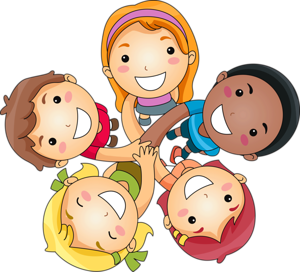 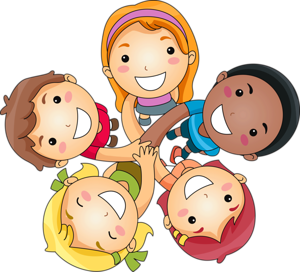 VERSÍCULO: :“As promessas que Deus fez por meio dos seus profetas são para vocês. E vocês fazem parte da aliança que Deus fez com os seus antepassados, quando disse para Abraão: Por meio dos seus descendentes, eu abençoarei todas as nações do mundo”. Atos 3:25  Tema: Uma nova geração de profetasRESUMO:  Havia certo mendigo chamado Lázaro, cheio de doenças e que ficava à porta da casa de um homem rico. Ele desejava alimentar-se das migalhas que caíam da mesa do rico. Ao morrer, o mendigo foi levado pelos anjos para o céu, junto de Abraão; morreu também o rico e foi para o inferno. No inferno, em meio a muito sofrimento, ele levantou os olhos e viu ao longe Abraão e Lázaro, o mendigo, perto dele. Então, clamando disse: Pai Abraão, tem misericórdia de mim! Manda a Lázaro que molhe em água a ponta do dedo e me refresque a língua, porque estou sofrendo muito neste lugar. Disse, porém, Abraão: Isso não é possível, porque existe um grande abismo entre nós e vós, de maneira que, os que querem passar daqui para aí, não podem, nem os de lá passar para cá. Então, disse o homem rico: Pai, eu te imploro que o mandes à minha casa a minha família, porque tenho cinco irmãos; e pregue a Palavra de Deus a eles, para que eles não venham também para este lugar horrível de sofrimento. Respondeu Abraão: Eles têm os profetas, que pregam a Palavra de Deus na terra, a esses eles devem ouvir!    APLICAÇÃO:  A Bíblia diz que Deus chama pessoas que confiam n’Ele para serem os Seus profetas na terra. O que o profeta de Deus faz? Ele ouve a voz de Deus; fala o que Deus fala; prega a verdade de Deus; tem uma mensagem da parte de Deus; precisa de coragem para falar a mensagem de Deus às pessoas e é uma voz de Deus na sua geração. Deus quer levantar muitos profetas hoje para serem Sua voz na Terra. Você faz parte dessa geração de profetas levantados por Deus para ser Sua voz no mundo inteiro. Deus chama as pessoas para fazer a Sua obra na terra, mas cada pessoa tem que decidir por si mesma se quer ou não obedecer ao chamado de Deus. Você também pode decidir. OFERTA: Vamos ofertar com alegria